2019 IEEE International Conference on Smart Manufacturing, Industrial & Logistics Engineering (SMILE2019) & 2019 International Symposium on Semiconductor Manufacturing Intelligence (ISMI2019)April 19-21, 2019, Zhejiang University, Hangzhou, China Conference Honorary Chair: Professor Andrew Kusiak, University of Iowa Informatics InitiativeConference Chair: Professor Chen-Fu Chien, Taiwan Tsing Hua University(http://smile.ieeng.org/) The accepted papers will indexed by EI Compendex. Selected papers will be recommended for reviews and possible publications in special issues of SCI journals.Aims and Topics:The joint conference of 2019 IEEE International Conference on Smart Manufacturing, Industrial & Logistics Engineering (SMILE2019) and 2019 International Symposium on Semiconductor Manufacturing Intelligence (ISMI2019) aims to disseminate recent theoretical and methodological developments, applications, and case studies in light of ongoing revolutions for manufacturing intelligence and smart manufacturing including, yet not limited, the following topics:Big Data Analytics & Data Mining for Smart Manufacturing  Industry 4.0 & Cyber-Physical SystemsAI & Computational Intelligence for Smart Manufacturing	  Advanced Process Control/ Advanced Equipment ControlInternet of things (IOT)			          Virtual Metrology, Tool Health, Fault Detection & Classification Manufacturing Intelligence, Evolutionary Algorithms	  Circular Economics, Green Supply Chain & Sustainability Decision Technologies, Modeling & Decision Analysis	  Augmented Reality, Virtual realitySimulation Optimization & Applications		  Manufacturing Strategy & Manufacturing Innovation Corporate Resource Planning & ERP			  User Experience & Innovative DesignSmart Production Facilities & Green Fab		  Human-machine Collaboration, Ergonomics & SafetyPredictive Maintenance, Quality & Reliability 		  Total Resource Management & Overall Resource EffectivenessSemiconductor & High-tech Manufacturing		  Applications of Industrial Engineering & LogisticKeynote Speakers and Distinguished GuestsProfessor Andrew Kusiak, the University of Iowa, USA, Editor-in-chief of Journal of Intelligent ManufacturingProfessor Tae-Eog Lee, Korea Advanced Institute of Science and Technology (KAIST), South Korea, President of Korea Institute of Industrial Engineers (KIIE)Professor Hing Kai Chan, Ningbo Nottingham University, China, Co-editor of Industrial Management & Data SystemsProfessor Dauzère-Pérès, Stéphane, École des Mines de Saint-Étienne – Georges Charpak Campus, FranceProfessor McGinnis, Leon F., Georgia Institute of Technology, USAProfessor Ehm, Hans, Supply Chain Innovation, Infineon Technologies AG, GermanyProfessor Lee, Gyu M., Pusan National University, South Korea, Editor-in-Chief of International Journal of Industrial Engineering: TAPProfessor Gen, Mitsuo, Fuzzy Logic Systems Institute, Japan, Editor-in-Chief of Industrial Engineering & Engineering Management     More experts will join us soon……Submission: All papers must be written in English with a maximum length of 5 pages. For paper format, submission, and related information, please visit: http://smile.ieeng.org/ and submission page: https://easychair.org/conferences/?conf=smile2019. For the accepted papers, please download Copyright in conference website by yourself, and send back to email: smile_ismi2019@163.com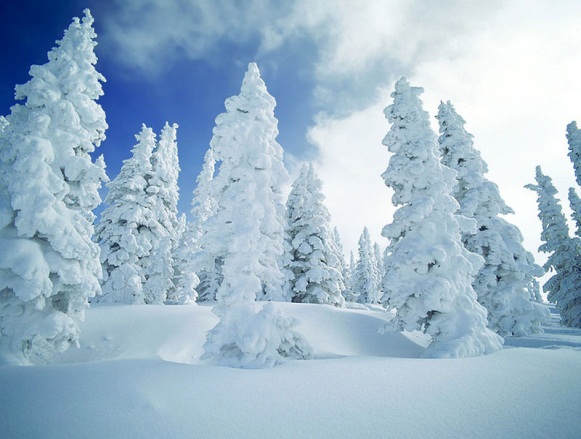 Important Dates: Deadline for submission of abstract/ special session proposals: 			December 1, 2018 Deadline for Full Paper Submission for EI indexed proceedings for IEEE Xplore: 	December 31, 2018Deadline for Full Paper/Extended Abstract Submission:		 		January 31, 2019Camera Ready Manuscript Submission: 					February 28, 2019Contact:	Ms Liu, conference secretary office, smile_ismi2019@163.com   Chia-Yu Hsu, Taipei University of Technology, chiayuhsu@mail.ntut.edu.tw